30.09.2022479-р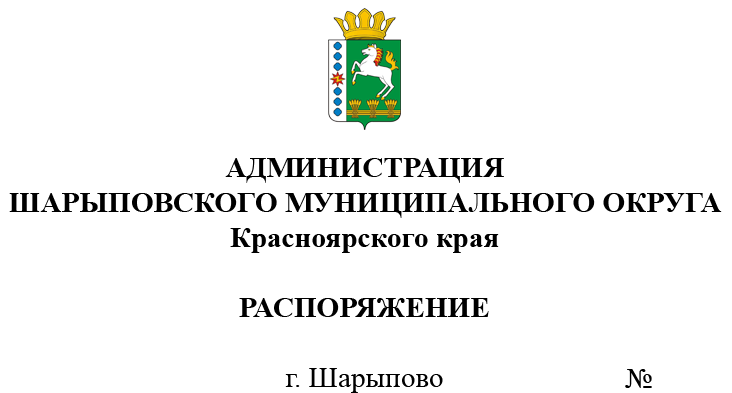 О продаже муниципального имуществабез объявления ценыВ соответствии с Федеральным законом от 21.12.2001 № 178-ФЗ «О приватизации  государственного и муниципального имущества», Постановлением Правительства Российской Федерации от 27.08.2012 №860 «Об организации и проведении продажи государственного или муниципального имущества в электронной форме», Решением Шарыповского окружного Совета депутатов от 18.03.2021 №11-91р «Об утверждении Порядка принятия решений об условиях приватизации муниципального имущества», Решением Шарыповского окружного Совета депутатов от 22.04.2021 №12-103р «Об утверждении Положения о порядке и условиях приватизации муниципального имущества муниципального образования Шарыповский муниципальный округ Красноярского края», Решением Шарыповского окружного Совета депутатов от 25.02.2021 №10-88р (в ред. от 24.02.2022 №21-189р) «Об утверждении прогнозного плана (Программы) приватизации муниципального имущества Шарыповского муниципального округа на 2021-2023», протоколом подведения итогов процедуры 21000027790000000016 от 18.08.2022, протоколом подведения итогов процедуры 21000027790000000033 от 28.09.2022, руководствуясь ст. 38 Устава Шарыповского муниципального округа,1. Отделу имущества и земельных отношений администрации Шарыповского муниципального округа (Попова Т.В.): 1.1. Провести продажу без объявления цены в электронной форме с использованием открытой формы подачи предложений муниципального имущества Шарыповского муниципального округа, согласно приложению к настоящему Распоряжению;1.2. Обеспечить публикацию сообщения о проведении продажи посредством публичного предложения в электронной форме на официальном сайте Шарыповского  муниципального округа http://shr24.ru, на официальном сайте Российской Федерации для размещения информации о проведении торгов в сети «Интернет» torgi.gov.ru (ГИС-торги) и в сети «Интернет» на электронной площадке https://178fz.roseltorg.ru. 2. Контроль за исполнением Распоряжения возложить на Поддубкова М.В., заместителя главы округа по земельно-имущественным отношениям, начальника отдела сельского хозяйства.3. Распоряжение вступает в силу со дня его подписания.Исполняющий полномочияглавы округа                                                                                                А.В. БахПриложение  к распоряжению администрации Шарыповского муниципального округа от ____________ 2022 г. № ______       Перечень  имущества, находящегося в муниципальной собственности, подлежащего продаже без объявления цены в электронной форме    №лотаНаименование имуществаАдрес, местонахождениеИндивидуализирующие характеристики имущества1ГАЗ-3102  ЛегковойКрасноярский край, г. ШарыповоПТС 52 МС 655028 от 15.10.2008,VIN Х9631020091430069, модель № двигателя 2.4L-DOHC*168800142цвет светло-серый,2008 год изготовления, государственный регистрационный знак Р976ВТ1242ГАЗ-322121Красноярский край, Шарыповский район, с. ХолмогорскоеПТС 52 НУ 569016,VIN Х96322121D0765486, модель № двигателя *421640*D1002970*цвет желтый,2013 год изготовления, государственный регистрационный знак Т268МН1243Нежилое зданиеКрасноярский край, р-н Шарыповский, с. Шушь, ул. Ленина, д.34аобщая площадь 38 кв.м, 1-этажное,кадастровый номер 24:41:7101001:540